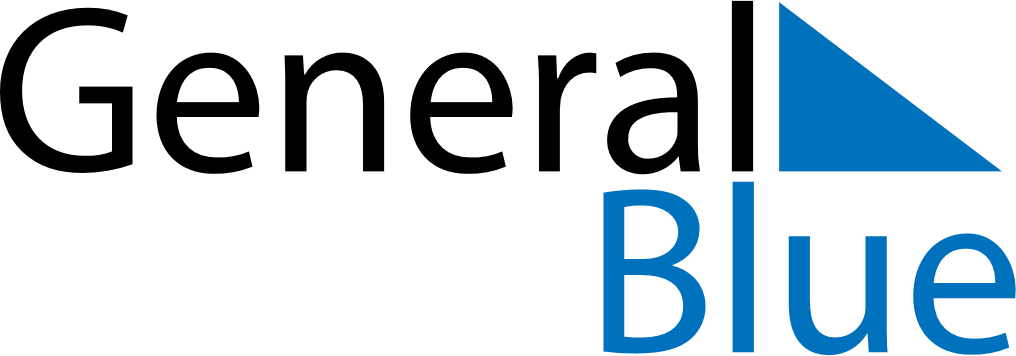 August 2024August 2024August 2024August 2024BoliviaBoliviaBoliviaMondayTuesdayWednesdayThursdayFridaySaturdaySaturdaySunday1233456789101011Independence Day1213141516171718Flag DayFlag Day192021222324242526272829303131